						 			’S PARISHIONER	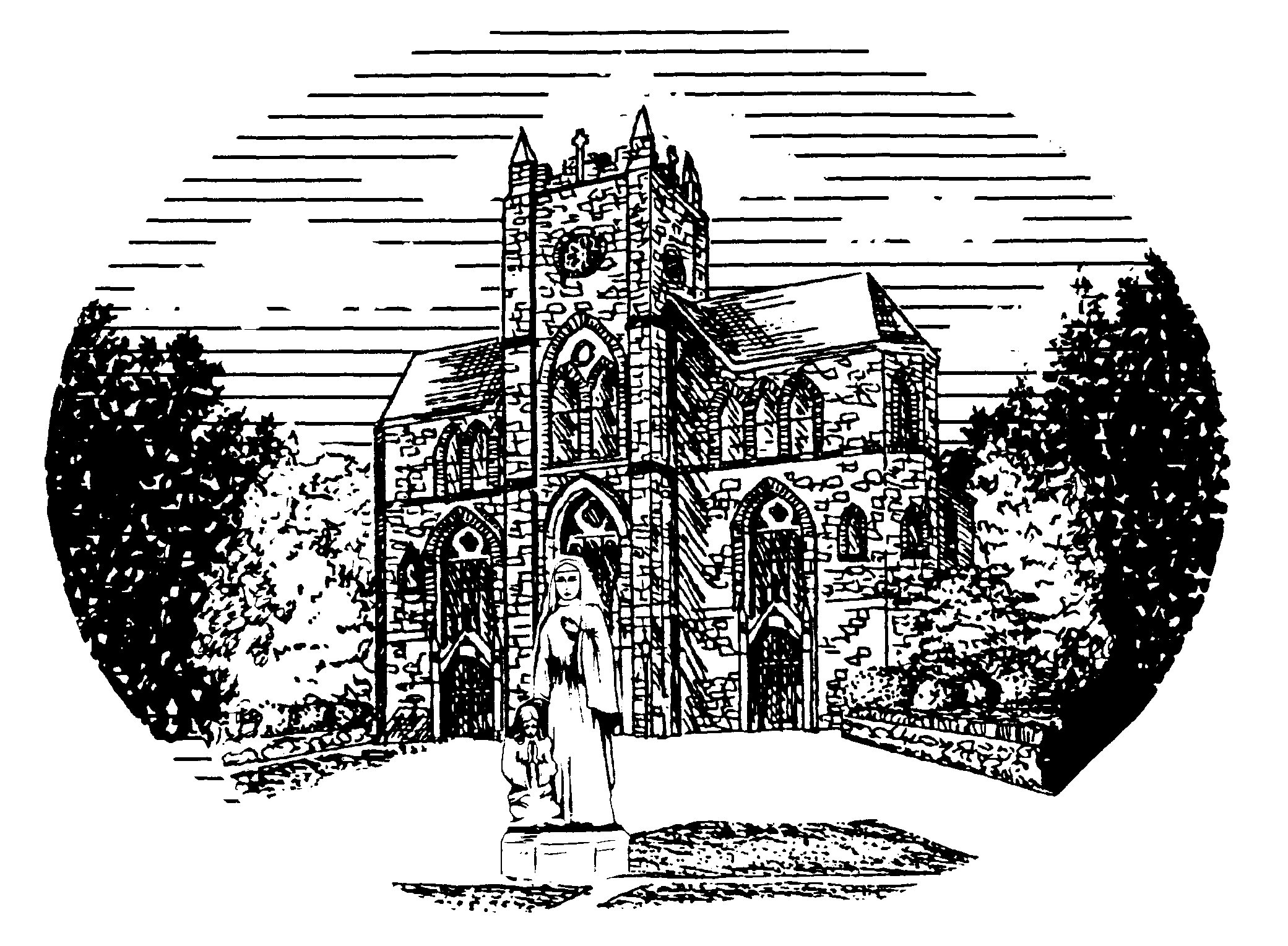 			Fo						REGISTRATION FORM									Please print.  Thank you for taking the time to insure accurate  											parish records.  Welcome to ’s!_Talents & Ministries________  	Our family wants to get involved socially & spiritually, but we aren’t sure where to begin.  We will watch the  					the bulletin for opportunities. ________	Our family is interested in serving the community in the following area(s).  Please circle		Choir     Lector   Eucharistic Minister   Cantor     Altar Server     Usher     Catechist     Chapel of the Divine Mercy________	We would like to volunteer services for Parish activities:  Parish Council/subcommittees     Finance Council		Athletic Programs       Parish Outreach       Religious Education       other ____________________________	If you have questions about anything listed above, please call the Rectory at 654-5519, visit our website stannwilmington.com or email stannschurch@stannwilmington.com	HOUSEHOLD INFORMATIONHead of HouseholdSpouseChild/RelativeChild/RelativeChild/RelativeFirst NameLast Name (if different)Maiden NameMale or FemaleMr/Mrs/Miss/OtherMarital Status (S,M,D)Date of BirthReligion if not CatholicChurch Attendance (daily, weekly)OccupationEmployerBusiness PhoneSchoolGrade CompletedDate/Church of BaptismDate/Church of First CommunionDate/Church of ConfirmationDate/Church of Marriage